Пример оформления УДК 000000000000СОВРЕМЕННЫЕ АСПЕКТЫ ПРОИЗВОДСТВА И ПЕРЕРАБОТКИ СЕЛЬСКОХОЗЯЙСТВЕННОЙ ПРОДУКЦИИО.О. Иванов, к.т.н, доцент, В.В. Петров, студент«Кубанский государственный аграрный университет имени И.Т. Трубилина» г. Краснодар, РоссияАннотация:Ключевые слова:Текст статьи. Текст статьи. Текст статьи. Текст статьи. В таблице 1 приведены данные .... Таблица 1 – НазваниеИсходя из приведенных данных (табл. 1) можно сделать вывод....На рисунке 1 приведены данные .... 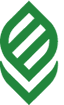 Рисунок 1 – НазваниеКоличество соли и специй определяют по формуле (3):С = А×Р/100,                                                                                                (3)где  С – потребное количество соли или специй в смену, для данного вида полуфабрикатов, кг; P – норма расхода соли и специй на  основного сырья, кг.Список литературы: 